Høringssvar vedrørende Lokalplan for Birkedommervej ØstBispebjerg Lokaludvalg takker for muligheden for at kommentere på denne høring. Sagen har tidligere været i intern høring, hvor lokaludvalget også afgav høringssvar.Lokalplanen rummer to vidt forskellige sager: taglejligheder og permanentliggørelse af flygtningeboliger. Der har været holdt borgermøde d. 15. september, hvor cirka 11 borgere deltog. Herudover har Lokaludvalget været i kontakt med et par borgere yderligere fra en af de berørte ejendomme.TagboligerPå Birkedommervej ønsker grundejeren at etablere tagboliger ovenpå den eksisterende bebyggelse. Bygningen bliver forhøjet cirka 50 cm, og der etableres kviste til begge sider. Rent skyggemæssigt og i forhold til indbliksgener vurderes det ikke at give nogen særlig belastning til naboerne.De nuværende beboere får flyttet deres loftsrum til kælderrum i stedet. Der er ikke tale om deciderede ungdomsboliger, men boliger af varieret størrelse, alle formentlig som privat udlejning som resten af ejendommen. I forhold til selve lokalplanen og de konkrete byggeønsker har lokaludvalget ingen kommentarer. Dog vil vi foreslå, at lokalplanen bør muliggøre bygningsintegrerede solceller. Der påregnes lagt nyt tag ved den påtænkte ombygning. Solceller kan fås i farve og form, så det visuelt ligner et rødt tegltag. Den nærliggende kæmpestore ejendom Storgården har fået sådanne solceller med samme farve som rød teglsten på hele deres tag. Noget tilsvarende bør muliggøres ved andre større byggerier, hvor der skal lægges nyt tag,-  eksempelvis her. Lokaludvalget bemærker endvidere, at der er en række beboere, som intet har kendt til udlejeren/bygherres ønsker, før de modtog en indkaldelse til borgermøde i eboks. Det er selvfølgelig et forhold, som ligger udover selve høringen af lokalplanen, men udlejeren/bygherre bør gøres opmærksom på ansvaret overfor beboerne. Beboerne er selvfølgelig bekymrede for byggeprojektet med støjgener for de, som bor på øverste etage, stillads som hindrer solen i at komme ind i lejlighederne under byggeriet osv.  DortheagårdenPlaceringen af de midlertidige flygtningeboliger har været en sag, som har fyldt meget i lokalområdet for et par år siden. I Bispebjerg har vi højt til loftet, men samtidig er vi også bekymrede for flygtninge til et område, som ikke er udsat boligområde, men dog et område med utryghed, skyderier og i værste fald et sted hvor flygtningebørn og unge kan blive hvervet til kriminelle miljøer. Disse bekymringer har lokaludvalget nævnt før, og blev på borgermødet nævnt igen af beboere. I forhold til nærværende lokalplanssag, hvor det alene handler om permanentliggørelse af de midlertidige boliger, har lokaludvalget kun få kommentarer. Det glæder os at vide, at bygningen egner sig til formålet, og at faciliteterne bliver en forbedring i forhold til den tidligere ejendom, således at flygtningene får gode boforhold.Ideen om Welcome House med frivilligaktiviteter i stueetagen såsom yoga, skak, lektiehjælp og syværksted er sympatisk og en gevinst for lokalområdet.Flygtningecentret vil være noget, som giver anledning til en vis bekymring hos nogle beboere. Derfor er det lokaludvalgets opfordring, at forvaltningen gør sit til at byde lokalområdet indenfor i lokalerne, samt gør sit bedste for løbende at informere om stedet, beboerne og aktiviteterne. Lokaludvalget stiller sig gerne til rådighed til at hjælpe ved kommende informationsmøder samt gratis informationsdeling via lokaludvalgets Bydelsavis, som husstandsomdeles.Venlig hilsen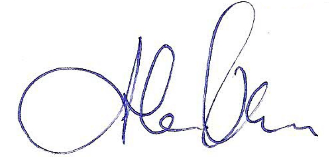 Alex HeickLokaludvalgsformand15. september 2021Sekretariatet for Bispebjerg LokaludvalgRentemestervej 762400 København NVEAN-nummer5798009800275Bispebjerg LokaludvalgØkonomiforvaltningen